Le Petit Chaperon rouged’après Charles Perrault (1697)Il était une fois une petite fille de Village, la plus jolie qu’on eût su voir ; sa mère en était folle, et sa mère-grand plus folle encore. Cette bonne femme lui fit faire un petit chaperon rouge, qui lui seyait si bien, que partout on l’appelait le Petit Chaperon rouge.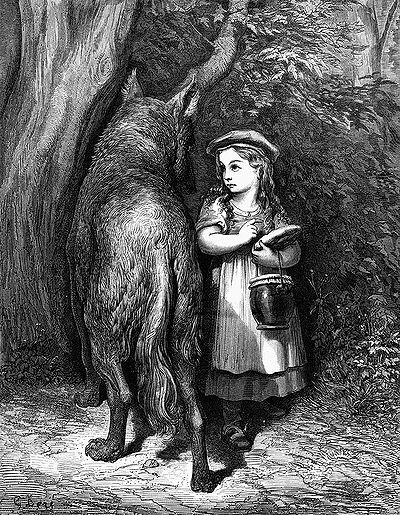 Un jour, sa mère, ayant cuit et fait des galettes, lui dit : Va voir comme se porte ta mère-grand, car on m’a dit qu’elle était malade. Porte-lui une galette et ce petit pot de beurre. Mets-toi en route avant qu’il fasse trop chaud ; et, quand tu y seras, va bien gentiment ton chemin sans courir à droite et à gauche ; autrement tu tomberais, la bouteille se casserait et la grand’mère n’aurait plus rien.Le Petit Chaperon rouge partit aussitôt pour aller chez sa mère-grand, qui demeurait dans un autre Village. En passant dans un bois elle rencontra compère le Loup, qui eut bien envie de la manger ; mais il n’osa, à cause de quelques Bûcherons qui étaient dans la Forêt. Il lui demanda où elle allait ; la pauvre enfant, qui ne savait pas qu’il est dangereux de s’arrêter à écouter un Loup, lui dit : Je vais voir ma Mère-grand, et lui porter une galette, avec un petit pot de beurre, que ma Mère lui envoie. Demeure-t-elle bien loin ? lui dit le Loup.Oh ! oui, dit le Petit Chaperon rouge, c’est par-delà le moulin que vous voyez tout là-bas, à la première maison du Village. Eh bien, dit le Loup, je veux l’aller voir aussi ; je m’y en vais par ce chemin-ci, et toi par ce chemin-là, et nous verrons qui plus tôt y sera. Le loup se mit à courir de toute sa force par le chemin qui était le plus court, et la petite fille s’en alla par le chemin le plus long, s’amusant à cueillir des noisettes, à courir après des papillons, et à faire des bouquets des petites fleurs qu’elle rencontrait.Le loup ne fut pas longtemps à arriver à la maison de la Mère-grand ; il heurte : Toc, toc. Qui est là ? C’est votre fille le Petit Chaperon rouge (dit le Loup, en contrefaisant sa voix) qui vous apporte une galette et un petit pot de beurre que ma Mère vous envoie. La bonne Mère-grand, qui était dans son lit à cause qu’elle se trouvait un peu mal, lui cria : Tire la chevillette, la bobinette cherra. Le Loup tira la chevillette et la porte s’ouvrit. Il se jeta sur la bonne femme, et la dévora en moins de rien ; car il y avait plus de trois jours qu’il n’avait mangé. Ensuite il ferma la porte, et s’alla coucher dans le lit de la Mère-grand, en attendant le Petit Chaperon rouge, qui quelque temps après vint heurter à la porte. Toc, toc.Qui est là ? Le Petit Chaperon rouge, qui entendit la grosse voix du Loup eut peur d’abord, mais croyant que sa Mère-grand était enrhumée, répondit : C’est votre fille le Petit Chaperon rouge, qui vous apporte une galette et un petit pot de beurre que ma Mère vous envoie. Le Loup lui cria en adoucissant un peu sa voix : Tire la chevillette, la bobinette cherra. Le Petit Chaperon rouge tira la chevillette, et la porte s’ouvrit.Le Loup, la voyant entrer, lui dit en se cachant dans le lit sous la couverture : Mets la galette et le petit pot de beurre sur la huche, et viens te coucher avec moi. Le Petit Chaperon rouge se déshabille, et va se mettre dans le lit, où elle fut bien étonnée de voir comment sa Mère-grand était faite en son déshabillé. Elle lui dit : Ma mère-grand, que vous avez de grands bras ? C’est pour mieux t’embrasser, ma fille.Ma mère-grand, que vous avez de grandes jambes ? C’est pour mieux courir, mon enfant. Ma mère-grand, que vous avez de grandes oreilles ? C’est pour mieux écouter, mon enfant. Ma mère-grand, que vous avez de grands yeux ? C’est pour mieux voir, mon enfant. Ma mère-grand, que vous avez de grandes dents. C’est pour te manger. Et en disant ces mots, ce méchant Loup se jeta sur le Petit Chaperon rouge, et la mangea.MORALITÉOn voit ici que de jeunes enfants,Surtout de jeunes fillesBelles, bien faites, et gentilles,Font très mal d’écouter toute sorte de gens,Et que ce n’est pas chose étrange,S’il en est tant que le Loup mange.Je dis le Loup, car tous les LoupsNe sont pas de la même sorte ;Il en est d’une humeur accorte,Sans bruit, sans fiel et sans courroux,Qui privés, complaisants et doux,Suivent les jeunes DemoisellesJusque dans les maisons, jusque dans les ruelles ;Mais hélas ! qui ne sait que ces Loups doucereux,De tous les Loups sont les plus dangereux.Dans la version des frères Grimm (1812), la partie suivante a été ajoutée :Lorsque le loup eut apaisé son vorace appétit, il se recoucha, s’endormit et se mit à ronfler tout haut. Le chasseur passait par là ; il pensa : « Comme la vieille ronfle ! Voyons si elle n’a besoin de rien. »Il entra dans la chambre et, s’approchant du lit, il vit que le loup y était couché.— Te voilà enfin, dit-il, vieux pécheur ! il y a longtemps que je te cherche.Il allait mettre en joue sa carabine, quand il songea que le loup pourrait bien avoir mangé la mère-grand, et qu’il serait encore temps de la sauver.Au lieu de faire feu, il prit des ciseaux et commença de découdre le ventre au loup endormi. Après qu’il eut donné deux coups de ciseaux, il vit briller le petit Chaperon rouge ; deux nouveaux coups, et la fillette sauta dehors en s’écriant :— Ah ! quelle peur j’ai eue ! comme il faisait noir dans le corps du loup !Puis vint la vieille grand’mère encore vivante, mais à peine pouvait-elle respirer.Le petit Chaperon rouge ramassa vite de grosses pierres, et ils en remplirent le ventre du loup. Quand le compère s’éveilla, il voulut sauter à bas du lit ; mais les pierres étaient si lourdes qu’aussitôt il retomba : il était mort.Tous trois furent bien contents ; le chasseur prit la peau du loup et l’emporta ; la mère-grand mangea le gâteau et but le vin que le petit Chaperon avait apportés, et elle retrouva ses forces ; mais le petit Chaperon rouge se dit : « De ta vie tu ne t’écarteras plus de ta route pour courir dans le bois, quand ta mère te l’aura défendu. »On raconte aussi qu’une fois que le petit Chaperon portait à sa mère-grand une autre galette, un autre loup lui parla et chercha à la détourner de son chemin. Le petit Chaperon se garda bien de l’écouter. Elle suivit sa route tout droit et dit à sa grand’mère qu’elle avait rencontré le loup, qui lui avait souhaité le bonjour, mais qui l’avait regardée avec des yeux terribles.— Si ce n’avait été sur le grand chemin, il m’aurait mangée.— Viens, dit la mère-grand, nous allons fermer la porte, de peur qu’il n’entre.Bientôt le loup frappa en criant :— Ouvrez, grand’mère, je suis le petit Chaperon rouge, et je vous apporte une galette.Elles se turent et n’ouvrirent pas. La tête grise [le loup] rôda quelque temps autour de la maison et finit par sauter sur le toit. Il voulait y attendre le départ du petit Chaperon ; il l’aurait suivie et mangée dans l’ombre.Mais la grand’mère comprit ce qu’il avait dans la pensée. Comme il y avait devant la maison une grande auge de pierre, elle dit à la petite fille :— Prends le seau, petit Chaperon ; hier j’ai fait cuire des saucisses, va verser dans l’auge l’eau où elles ont cuit.Le petit Chaperon charria tant d’eau que la grande auge en fut pleine. L’odeur des saucisses montait au nez du loup ; il reniflait et regarda en bas. Enfin il allongea tant le cou qu’il ne put se tenir et commença de glisser. Il glissa si bien du toit, qu’il tomba dans la grande auge et s’y noya.Le petit Chaperon retourna joyeuse chez elle, et personne ne lui fit de mal.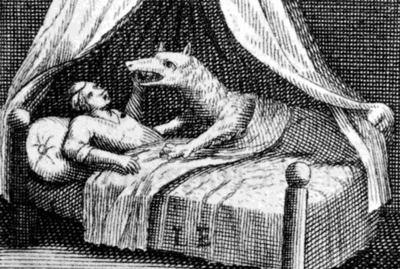 FR10F – Le Petit Chaperon rougeRéponds aux questions suivantes à partir du texte « Le Petit Chaperon rouge ». Les points seront accordés selon le barème suivant : 1 (réponse superficielle), 2 (réponse limitée), 3 (réponse suffisante), 4 (raisonnement adéquat), 5 (raisonnement et explications exceptionnels). Les notes de cours et un dictionnaire sont permis, mais l’utilisation d’appareils électroniques est interdite.L’histoire que tu viens de lire est-elle un conte? Justifie ta réponse à l’aide des éléments du conte étudiés en classe.________________________________________________________________________________________________________________________________________________________________________________________________________________________________________________________________________________________________________________________________________________________________________________________________________________________________________________________________________________________________________________________________________________________________________________________________________________________________________________________________________________________________________________________________________________________________________________________________________________________________________________________________________________________________________________À partir du texte « Le Petit Chaperon rouge – version des frères Grimm », explique…La situation initiale : ______________________________________________________________________________________________________________________________________________________________________________________________________________________L’élément perturbateur : ___________________________________________________________________________________________________________________________________________________________________________________________________________________Les péripéties : _____________________________________________________________________________________________________________________________________________________________________________________________________________________________________________________________________________________________________________________________________________________________________________________________________________________________________________________________________________________________________________________________________________________________________________________________________________________________________________________________________________________________________________________________________________________________________________________Le dénouement : _________________________________________________________________________________________________________________________________________________________________________________________________________________________La situation finale : _______________________________________________________________________________________________________________________________________________________________________________________________________________________Fais le portrait (description) du Petit Chaperon rouge. Décris ses caractéristiques physiques, psychologiques et sociales.________________________________________________________________________________________________________________________________________________________________________________________________________________________________________________________________________________________________________________________________________________________________________________________________________________________________________________________________________________________________________________________________________________________________________________________________________________________________________________________________________________________________________________________________________________________________________________________________________________________________________________________________________________________________________________Dans quel(s) lieu(x) se déroule(nt) les péripéties dans ce conte ?________________________________________________________________________________Quels indices (au moins 2) peuvent t’aider à trouver l’époque du conte ?________________________________________________________________________________________________________________________________________________________________Identifie deux éléments merveilleux ou invraisemblables dans ce conte (les personnages et les actions accomplies qui ne pourraient pas être accomplies dans la réalité).________________________________________________________________________________________________________________________________________________________________________________________________________________________________________________Selon toi, quelle est la morale de l’histoire ?________________________________________________________________________________________________________________________________________________________________________________________________________________________________________________________________________________________________________________________________________________________________________________________________________________________________________________________________________________________________